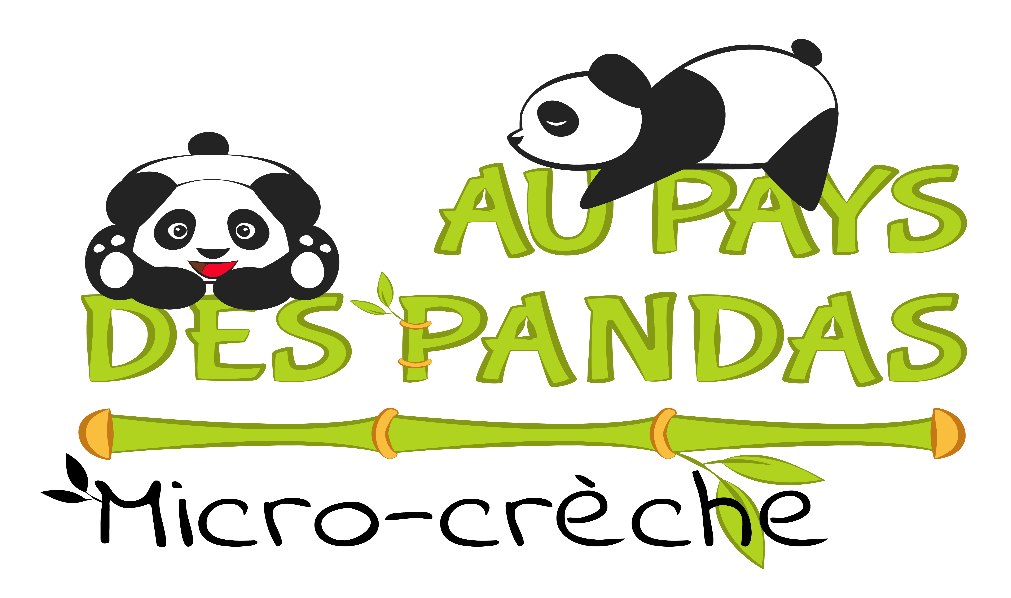 MICRO-CRECHE AU PAYS DES PANDASST ROMAIN EN GAL06.33.29.66.25Ce dossier est une demande d’inscription. Il est à remplir et à renvoyer par mail à l’adresse suivante : k.oriol@orange.fr ou par courrier.La gestionnaire vous contactera dans les meilleurs délais pour confirmer ou non votre inscription (suivant les places disponibles). En cas d’acceptation, vous sera remis le dossier d’inscription définitive avec la liste complète des pièces à fournir. S’il n’y a pas de place et si vous le souhaitez, votre dossier sera mis en attente qu’une place se libère. Si l’enfant est déjà né : NOM :PRENOM :SEXE :  DATE DE NAISSANCE : DATE PREVUE D’ENTREE A LA MICRO-CRECHE : Si vous êtes enceinte :NOM DE FAMILLE DE L’ENFANT A NAITRE : ..................................................................................................................................................... DATE PREVUE DE L’ACCOUCHEMENT : ..................................................................................................................................................... DATE PREVUE D’ENTREE A LA MICRO-CRECHE : ..................................................................................................................................................... Dès la naissance, merci de contacter la micro-crèche pour confirmer la demande d’inscription et donner le prénom ainsi que la date de naissance de votre enfant. FICHE DE RENSEIGNEMENTS FAMILIAUX Situation familiale : (entourer la réponse)Mariés   union libre   divorcés    pacsés    veuf/ve   séparés    célibataireSi vous êtes séparés ou divorcés, qui a la garde de l’enfant ? MERE :                                                                         PERE : Nom :                                                                           Nom :Prénom :                                                                     Prénom :Adresse :                               Adresse :                           Tél. Domicile :                                                            Tél. Domicile :Tél. Portable :                                                            Tél. Portable :Tél. Travail :                                                                 Tél. travail :Email :                                                                           Email :Profession :                                                                  Profession :Lieu de travail :                                                           Lieu de travail :AUTRE(S) ENFANT(S) A CHARGE :Nom, Prénom, Date de naissance :Nom, Prénom, Date de naissance :Nom, Prénom, Date de naissance :DATE D’ADMISSION SOUHAITEE : TYPE DE GARDE SOUHAITEE : (horaire d’ouverture : de 7h à 19h) L’accueil régulier est un accueil dont le rythme et la durée sont prévisibles ; il est formalisé par un contrat ; il peut être à temps plein mais aussi à temps partiel. Régulière : Lundi de                			  à            Mardi de               			  àMercredi de         			  àJeudi de                			  à     Vendredi de        			  àL’accueil occasionnel est un accueil ponctuel à l’heure ou plus, sur réservation et sous réserve de places disponibles. Occasionnel :                   Matin            Après-midi             JournéeREVENUS DU FOYER (Renseignements impératifs afin d’établir le devis ) Revenus déclarés sur avis d'imposition 2016 : Monsieur : Madame : Fait à .........................................................., le .................................... Signature des Parents